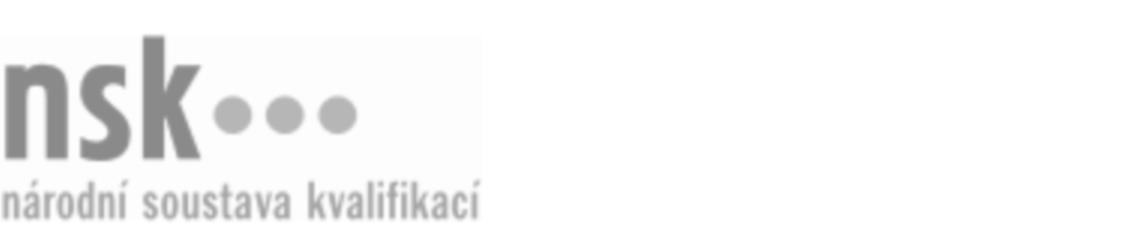 Kvalifikační standardKvalifikační standardKvalifikační standardKvalifikační standardKvalifikační standardKvalifikační standardKvalifikační standardKvalifikační standardStrojní klempíř/klempířka (kód: 23-051-H) Strojní klempíř/klempířka (kód: 23-051-H) Strojní klempíř/klempířka (kód: 23-051-H) Strojní klempíř/klempířka (kód: 23-051-H) Strojní klempíř/klempířka (kód: 23-051-H) Strojní klempíř/klempířka (kód: 23-051-H) Strojní klempíř/klempířka (kód: 23-051-H) Autorizující orgán:Ministerstvo průmyslu a obchoduMinisterstvo průmyslu a obchoduMinisterstvo průmyslu a obchoduMinisterstvo průmyslu a obchoduMinisterstvo průmyslu a obchoduMinisterstvo průmyslu a obchoduMinisterstvo průmyslu a obchoduMinisterstvo průmyslu a obchoduMinisterstvo průmyslu a obchoduMinisterstvo průmyslu a obchoduMinisterstvo průmyslu a obchoduMinisterstvo průmyslu a obchoduSkupina oborů:Strojírenství a strojírenská výroba (kód: 23)Strojírenství a strojírenská výroba (kód: 23)Strojírenství a strojírenská výroba (kód: 23)Strojírenství a strojírenská výroba (kód: 23)Strojírenství a strojírenská výroba (kód: 23)Strojírenství a strojírenská výroba (kód: 23)Týká se povolání:KlempířKlempířKlempířKlempířKlempířKlempířKlempířKlempířKlempířKlempířKlempířKlempířKvalifikační úroveň NSK - EQF:333333Odborná způsobilostOdborná způsobilostOdborná způsobilostOdborná způsobilostOdborná způsobilostOdborná způsobilostOdborná způsobilostNázevNázevNázevNázevNázevÚroveňÚroveňDodržování bezpečnostních ustanovení a ochrany zdraví při práci, protipožárních předpisů a zásad ochrany životního prostředíDodržování bezpečnostních ustanovení a ochrany zdraví při práci, protipožárních předpisů a zásad ochrany životního prostředíDodržování bezpečnostních ustanovení a ochrany zdraví při práci, protipožárních předpisů a zásad ochrany životního prostředíDodržování bezpečnostních ustanovení a ochrany zdraví při práci, protipožárních předpisů a zásad ochrany životního prostředíDodržování bezpečnostních ustanovení a ochrany zdraví při práci, protipožárních předpisů a zásad ochrany životního prostředí22Orientace v normách a ve strojírenské technické dokumentaciOrientace v normách a ve strojírenské technické dokumentaciOrientace v normách a ve strojírenské technické dokumentaciOrientace v normách a ve strojírenské technické dokumentaciOrientace v normách a ve strojírenské technické dokumentaci33Volba postupu práce, pracovních prostředků, pomůcek, materiálů a dílů pro zhotovování plechových součástí, výrobků a konstrukcíVolba postupu práce, pracovních prostředků, pomůcek, materiálů a dílů pro zhotovování plechových součástí, výrobků a konstrukcíVolba postupu práce, pracovních prostředků, pomůcek, materiálů a dílů pro zhotovování plechových součástí, výrobků a konstrukcíVolba postupu práce, pracovních prostředků, pomůcek, materiálů a dílů pro zhotovování plechových součástí, výrobků a konstrukcíVolba postupu práce, pracovních prostředků, pomůcek, materiálů a dílů pro zhotovování plechových součástí, výrobků a konstrukcí33Měření a kontrola délkových rozměrů, geometrických tvarů, vzájemné polohy prvků a jakosti povrchuMěření a kontrola délkových rozměrů, geometrických tvarů, vzájemné polohy prvků a jakosti povrchuMěření a kontrola délkových rozměrů, geometrických tvarů, vzájemné polohy prvků a jakosti povrchuMěření a kontrola délkových rozměrů, geometrických tvarů, vzájemné polohy prvků a jakosti povrchuMěření a kontrola délkových rozměrů, geometrických tvarů, vzájemné polohy prvků a jakosti povrchu33Ruční obrábění a zpracovávání plechů a profilů z kovů řezáním, stříháním, sekáním, pilováním, vrtáním, rovnáním a ohýbánímRuční obrábění a zpracovávání plechů a profilů z kovů řezáním, stříháním, sekáním, pilováním, vrtáním, rovnáním a ohýbánímRuční obrábění a zpracovávání plechů a profilů z kovů řezáním, stříháním, sekáním, pilováním, vrtáním, rovnáním a ohýbánímRuční obrábění a zpracovávání plechů a profilů z kovů řezáním, stříháním, sekáním, pilováním, vrtáním, rovnáním a ohýbánímRuční obrábění a zpracovávání plechů a profilů z kovů řezáním, stříháním, sekáním, pilováním, vrtáním, rovnáním a ohýbáním33Orýsování součástí a polotovarůOrýsování součástí a polotovarůOrýsování součástí a polotovarůOrýsování součástí a polotovarůOrýsování součástí a polotovarů33Slícovávání dílů z plechu včetně vyrovnání po svařeníSlícovávání dílů z plechu včetně vyrovnání po svařeníSlícovávání dílů z plechu včetně vyrovnání po svařeníSlícovávání dílů z plechu včetně vyrovnání po svařeníSlícovávání dílů z plechu včetně vyrovnání po svaření33Úprava a sestavování plechových součástí a dílů do celků a jejich spojováníÚprava a sestavování plechových součástí a dílů do celků a jejich spojováníÚprava a sestavování plechových součástí a dílů do celků a jejich spojováníÚprava a sestavování plechových součástí a dílů do celků a jejich spojováníÚprava a sestavování plechových součástí a dílů do celků a jejich spojování33Spojování plechových součástí a dílůSpojování plechových součástí a dílůSpojování plechových součástí a dílůSpojování plechových součástí a dílůSpojování plechových součástí a dílů33Obsluha a seřizování klempířských strojů a zařízeníObsluha a seřizování klempířských strojů a zařízeníObsluha a seřizování klempířských strojů a zařízeníObsluha a seřizování klempířských strojů a zařízeníObsluha a seřizování klempířských strojů a zařízení33Ošetřování a údržba nářadí, nástrojů a pomůcek používaných při výrobě a opravách plechových součástí, výrobků a konstrukcíOšetřování a údržba nářadí, nástrojů a pomůcek používaných při výrobě a opravách plechových součástí, výrobků a konstrukcíOšetřování a údržba nářadí, nástrojů a pomůcek používaných při výrobě a opravách plechových součástí, výrobků a konstrukcíOšetřování a údržba nářadí, nástrojů a pomůcek používaných při výrobě a opravách plechových součástí, výrobků a konstrukcíOšetřování a údržba nářadí, nástrojů a pomůcek používaných při výrobě a opravách plechových součástí, výrobků a konstrukcí33Strojní klempíř/klempířka,  29.03.2024 8:59:12Strojní klempíř/klempířka,  29.03.2024 8:59:12Strojní klempíř/klempířka,  29.03.2024 8:59:12Strojní klempíř/klempířka,  29.03.2024 8:59:12Strana 1 z 2Strana 1 z 2Kvalifikační standardKvalifikační standardKvalifikační standardKvalifikační standardKvalifikační standardKvalifikační standardKvalifikační standardKvalifikační standardPlatnost standarduPlatnost standarduPlatnost standarduPlatnost standarduPlatnost standarduPlatnost standarduPlatnost standarduStandard je platný od: 21.10.2022Standard je platný od: 21.10.2022Standard je platný od: 21.10.2022Standard je platný od: 21.10.2022Standard je platný od: 21.10.2022Standard je platný od: 21.10.2022Standard je platný od: 21.10.2022Strojní klempíř/klempířka,  29.03.2024 8:59:12Strojní klempíř/klempířka,  29.03.2024 8:59:12Strojní klempíř/klempířka,  29.03.2024 8:59:12Strojní klempíř/klempířka,  29.03.2024 8:59:12Strana 2 z 2Strana 2 z 2